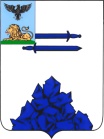 Муниципальное бюджетное  дошкольное образовательное учреждение Детский  сад «Радонежский» г. Строитель Яковлевского городского округа»309070, Россия, Белгородская область, Яковлевский район, г. Строитель, переулок Жукова, дом 2.Приказ  16.01.2023 г.                                                                                               №  29О назначении ответственного лицапо охране трудаВ соответствии со ст. 22, 212 Трудового кодекса РФ, в целях совершенствования организации работы по охране труда в МБДОУ «Детский сад «Радонежский» г. Строитель»  ПРИКАЗЫВАЮ:Назначить ответственным по охране труда  заместителя заведующего по АХР Зелик Марину Игоревну.Ответственному лицу обеспечить:-ознакомление  работников, организацию работы, а также контроль за соблюдением ими требований законодательства РФ, правил внутреннего трудового распорядка дня, инструкций по охране труда, пожарной безопасности, санитарных норм и правил;-принятие мер по предотвращению аварийных ситуаций на рабочих местах  персонала, сохранению жизни и здоровья  работников при возникновении таких ситуаций, в том числе по оказанию пострадавшим первой помощи;-безопасность работников при эксплуатации зданий, сооружений, оборудования, осуществлении технологических процессов, применении в производстве инструментов, сырья и материалов, соответствующих требованиям охраны труда на каждом рабочем месте;-своевременное проведение инструктажей на рабочем месте (первичный (при приеме на работу), повторный не реже 1 раза в пол года, внеплановый и целевой), с записью в журнале регистрации инструктажей на рабочем месте;-контроль за состоянием условий труда на рабочих местах, а также правильностью применения и использованием  работниками специальной одежды, специальной обуви и других средств индивидуальной защиты;-участие в разработке инструкций по охране труда для работников;-своевременное, незамедлительное оповещение в установленном порядке о несчастных случаях на производстве, произошедших с персоналом;Срок действия приказа – постоянный, до его отмены или переиздания.Контроль за выполнением приказа возлагаю на себя.Заведующий                                                                                    Е. А. Климова Муниципальное бюджетное  дошкольное образовательное учреждение Детский  сад «Радонежский» г. Строитель Яковлевского городского округа»309070, Россия, Белгородская область, Яковлевский район, г.Строитель, переулок Жукова, дом 2.г. Строитель ПРИКАЗ16.01.2023г.                                                                                                      № 30Об утверждении  плана работыпо охране труда и безопасности жизнедеятельности на 2023  учебный год Цель: создать условия для личной безопасности всех участников образовательного процесса.Задача: формирование у работников и воспитанников МБДОУ ответственного отношения к вопросам личной безопасности и безопасности окружающих. 1.Утвердить плана работы по охране труда и безопасности жизнедеятельности  на  2023 учебный год Контроль за исполнением приказа оставляю за собой.Заведующий                                                                       Е. Климова Муниципальное бюджетное  дошкольное образовательное учреждение Детский  сад «Радонежский» г. Строитель Яковлевского городского округа»309070, Россия, Белгородская область, Яковлевский район, г.Строитель, переулок Жукова, дом 2.г. Строитель ПРИКАЗ      16.01.2023г.                                                                                                 № 31План работы по профилактике детского травматизма на 2023 год.С целью обеспечения здоровых и безопасных условий жизнедеятельности воспитанников, формирование у детей навыков безопасного поведения ПРИКАЗЫВАЮ:1.Утвердить   систему работы по профилактике детского травматизма в ДОУ. Назначить ответственных за реализацию плана работы по профилактике детского травматизма на 2023 год ст.воспитатель, педагоги МБДОУ. I. Организационные аспектыII.  Профилактические мероприятия  ДОУIII. Мероприятия  с персоналом ДОУ по профилактике детского травматизмаIV. Работа с родителями  по профилактике детского травматизма Цель работы с родителями – объяснить актуальность, важность проблемы безопасности детей, повысить образовательный уровень родителей по данной проблеме, обозначить круг правил, с которыми необходимо знакомить прежде всего в семье.V. Профилактика дорожно-транспортного травматизмаVI. Профилактические мероприятия с дошкольникамиФормы работы  с дошкольниками:ОД: ознакомление с окружающим миром, развитие речи,  творческая деятельность (рисование, лепка, конструирование, ручной труд, аппликация).  БеседыЦелевые прогулкиЭкскурсии  Встречи с интересными людьми, включая их рабочее место.Игры (дидактические, сюжетно-ролевые, подвижные) Праздники и досуги, развлечения, включая форму КВН Конкурсы, городские акции.Просмотр диафильмов, фильмов; прослушивание аудиозаписей.Контроль за исполнением приказа оставляю за собой.Заведующий                                                                   Е. Климова С приказом ознакомлены:Муниципальное бюджетное  дошкольное образовательное учреждение Детский  сад «Радонежский» г. Строитель Яковлевского городского округа»309070, Россия, Белгородская область, Яковлевский район, г.Строитель, переулок Жукова, дом 2.г. Строитель ПРИКАЗ    16.01.2023г.                                                                                                    № 32О назначении ответственного лица за обращениес ртутьсодержащими отходамиС целью безопасного выполнения работ, связанных с люминесцентными трубками (ртутьсодержащими отходами 1 класса опасности), и во исполнение требований Постановления Правительства Российской Федерации от 28 декабря 2020 года N 2314  Правила обращения с отходами производства и потребления в части осветительных устройств, электрических ламп, ненадлежащие сбор, накопление, использование, обезвреживание, транспортирование и размещение которых может повлечь причинение вреда жизни, здоровью граждан, вреда животным, растениям и окружающей среде ПРИКАЗЫВАЮ:1.Назначить ответственным лицом за обращение с люминесцентными трубками (ртутьсодержащими отходами 1 класса опасности) Зелик М.И. Срок - постоянно.2.Заместителю заведующего по АХР  Зелик М.И. 2.1. Провести полную инвентаризацию люминесцентных трубок с составлением акта. Срок - ежегодно.2.3.Обеспечить строгий учет и экологически безопасное использованиелюминесцентных трубок. Срок - постоянно.2.4.Осуществлять своевременное оприходование люминесцентных трубок,эксплуатационный срок службы которых истек, ртутьсодержащих отходов и стеклобоя.Срок - постоянно.2. 3. Осуществлять сбор и хранение отработанных люминесцентных трубок до накопления транспортной единицы для дальнейшей передачи в организацию, с которым заключен контракт на оказание услуг по сбору и утилизации ртутьсодержащих отходов.2.5. Оформлять документацию и журнал «Учета отхода 1 класса опасности «ртутные лампы, люминесцентные ртутьсодержащие трубки отработанные и брак». Срок - по мере необходимости.2.7. Организовать работу в соответствии с требованиями правил «Правила обращения с отходами производства и потребления в части осветительных устройств, электрических ламп, ненадлежащие сбор, накопление, использование, обезвреживание, транспортирование и размещение которых может повлечь причинение вреда жизни, здоровью граждан, вреда животным, растениям и окружающей среде» Организовать работу в соответствии с требованиями инструкции.  Срок - постоянно.3. Назначить ответственным лицом за состояние и пожарную безопасностьпомещения для накопления отработанных ртутьсодержащих ламп Зелик М.И.4. Контроль за исполнением приказа оставляю за собой.Заведующий                                                                                                       Е. Климова С приказом ознакомлены:УТВЕРЖДЕНЫ
постановлением Правительства
Российской Федерации
от 28 декабря 2020 года N 2314 Правила обращения с отходами производства и потребления в части осветительных устройств, электрических ламп, ненадлежащие сбор, накопление, использование, обезвреживание, транспортирование и размещение которых может повлечь причинение вреда жизни, здоровью граждан, вреда животным, растениям и окружающей среде 1. Настоящие Правила устанавливают порядок обращения с отходами производства и потребления в части осветительных устройств и электрических ламп, содержащих в своем составе ртуть и (или) ее соединения (ртутьсодержащие лампы), ненадлежащие сбор, накопление, использование, обезвреживание, транспортирование и размещение которых может повлечь причинение вреда жизни, здоровью граждан, вреда животным, растениям и окружающей среде.2. Для целей настоящих Правил применяются следующие понятия:"отработанные ртутьсодержащие лампы" - ртутьсодержащие отходы, представляющие собой отходы от использования товаров с ртутным заполнением и содержанием ртути не менее 0,01 процента, утративших свои потребительские свойства (люминесцентные лампы с холодным катодом, люминесцентные лампы с внешним электродом, лампы люминесцентные малогабаритные, лампы люминесцентные трубчатые, лампы общего освещения ртутные высокого давления паросветные);"потребители ртутьсодержащих ламп" - юридические лица или индивидуальные предприниматели, физические лица, эксплуатирующие ртутьсодержащие лампы;"оператор по обращению с отработанными ртутьсодержащими лампами" (далее - оператор) - юридическое лицо и индивидуальный предприниматель, осуществляющие деятельность по сбору, транспортированию, обработке, утилизации, обезвреживанию, хранению отработанных ртутьсодержащих ламп на основании полученной в установленном порядке лицензии на осуществление деятельности по сбору, транспортированию, обработке, утилизации, обезвреживанию и размещению отходов I-IV класса опасности;"место накопления отработанных ртутьсодержащих ламп" - место накопления отработанных ртутьсодержащих ламп потребителями ртутьсодержащих ламп в целях последующей их передачи оператору для транспортирования, обработки, утилизации, обезвреживания, хранения;"индивидуальная упаковка для отработанных ртутьсодержащих ламп" - изделие, которое используется для упаковки отдельной отработанной ртутьсодержащей лампы, обеспечивающее ее сохранность при накоплении;"транспортная упаковка для отработанных ртутьсодержащих ламп" - изделие, которое используется для складирования отработанных ртутьсодержащих ламп в индивидуальной упаковке, обеспечивающее их сохранность при накоплении, хранении, погрузо-разгрузочных работах и транспортировании;"герметичность транспортной упаковки" - способность оболочки (корпуса) упаковки, отдельных ее элементов и соединений препятствовать газовому или жидкостному обмену между средами, разделенными этой оболочкой.3. Потребители ртутьсодержащих ламп, за исключением физических лиц, осуществляющие накопление отработанных ртутьсодержащих ламп, назначают ответственных лиц за обеспечение безопасного накопления отработанных ртутьсодержащих ламп и их передачу оператору.4. Места накопления отработанных ртутьсодержащих ламп у потребителей ртутьсодержащих ламп, являющихся собственниками, нанимателями, пользователями помещений в многоквартирных домах, определяются указанными лицами или по их поручению лицами, осуществляющими управление многоквартирными домами на основании заключенного договора управления многоквартирным домом или договора оказания услуг и (или) выполнения работ по содержанию и ремонту общего имущества в таких домах, которые организуют такие места накопления в местах, являющихся общим имуществом собственников многоквартирных домов, в соответствии с требованиями к содержанию общего имущества, предусмотренными Правилами содержания общего имущества в многоквартирном доме, утвержденными постановлением Правительства Российской Федерации от 13 августа 2006 г. N 491 "Об утверждении Правил содержания общего имущества в многоквартирном доме и Правил изменения размера платы за содержание жилого помещения в случае оказания услуг и выполнения работ по управлению, содержанию и ремонту общего имущества в многоквартирном доме ненадлежащего качества и (или) с перерывами, превышающими установленную продолжительность", и уведомляют о таких местах накопления оператора на основании договора об обращении с отходами.5. Органы местного самоуправления организуют создание мест накопления отработанных ртутьсодержащих ламп, в том числе в случаях, когда организация таких мест накопления в соответствии с пунктом 5 настоящих Правил не представляется возможной в силу отсутствия в многоквартирных домах помещений для организации мест накопления, а также информирование потребителей о расположении таких мест.6. Накопление неповрежденных отработанных ртутьсодержащих ламп производится в соответствии с требованиями безопасности, предусмотренными производителем ртутьсодержащих ламп, указанных в правилах эксплуатации таких товаров. Накопление неповрежденных отработанных ртутьсодержащих ламп производится в индивидуальной и транспортной упаковках, обеспечивающих сохранность отработанных ртутьсодержащих ламп. Допускается использовать для накопления отработанных ртутьсодержащих ламп упаковку от новых ламп в целях исключения возможности повреждения таких ламп.7. Накопление поврежденных отработанных ртутьсодержащих ламп производится в герметичной транспортной упаковке, исключающей загрязнение окружающей среды и причинение вреда жизни и здоровью человека.Накопление отработанных ртутьсодержащих ламп производится отдельно от других видов отходов. Не допускается совместное накопление поврежденных и неповрежденных ртутьсодержащих ламп.8. В случае загрязнения помещения, где расположено место накопления отработанных ртутьсодержащих ламп, парами и (или) остатками ртути лицом, организовавшим места накопления, должно быть обеспечено проведение работ по обезвреживанию отходов отработанных (в том числе поврежденных) ртутьсодержащих ламп с привлечением оператора на основании договора об оказании услуг по обращению с отходами.9. Транспортирование отработанных ртутьсодержащих ламп осуществляется оператором в соответствии с требованиями статьи 16 Федерального закона "Об отходах производства и потребления". Допускается транспортирование отработанных ртутьсодержащих ламп потребителями до места накопления в индивидуальной и транспортной упаковках из-под ртутьсодержащих ламп аналогичных размеров, не имеющих видимых повреждений, или иной герметичной транспортной упаковке, обеспечивающей сохранность таких ламп при их транспортировании.10. Для транспортирования поврежденных отработанных ртутьсодержащих ламп используется герметичная тара, исключающая возможность загрязнения окружающей среды и причинение вреда жизни и здоровью человека. Транспортирование поврежденных отработанных ртутьсодержащих ламп осуществляется оператором.11. Сбор отработанных ртутьсодержащих ламп у потребителей осуществляют операторы в местах накопления отработанных ртутьсодержащих ламп, информация о которых должна быть отражена в территориальной схеме обращения с отходами субъекта Российской Федерации.12. Утилизация и обезвреживание отработанных ртутьсодержащих ламп осуществляется в соответствии с требованиями законодательства Российской Федерации, а также с учетом информационно-технических справочников по наилучшим доступным технологиям.13. Операторы, осуществляющие сбор, транспортирование, обработку, утилизацию, обезвреживание, хранение отработанных ртутьсодержащих ламп, ведут учет принятых, транспортированных, обработанных, утилизированных, обезвреженных, находящихся на хранении отходов в порядке, установленном статьей 19 Федерального закона "Об отходах производства и потребления".14. Захоронение отработанных ртутьсодержащих ламп запрещено.Муниципальное бюджетное  дошкольное образовательное учреждение Детский  сад «Радонежский» г. Строитель Яковлевского городского округа»309070, Россия, Белгородская область, Яковлевский район, г.Строитель, переулок Жукова, дом 2.г. Строитель ПРИКАЗ     16.01.2023г.                                                                                                 № 33О назначении общественного инспектора по охране прав детейВ целях создания своевременной и действенной помощи детям, оказавшимся в трудной жизненной ситуации, руководствуясь Семейным кодексом РФ, ФЗ «Об основных гарантиях прав ребенка в РФ», ПРИКАЗЫВАЮ:1.Назначить общественным инспектором по охране прав детей и предупреждения жестокого обращения с несовершеннолетними социальный педагог Тютина В.И. 2. Поручить общественному инспектору социальному педагогу Тютиной В.И.-Провести учет детей находящихся в сложной жизненной ситуации.-Инспектировать жилищно-бытовых условий этих детей, составить соответствующие акты.-Посещать детей, находящихся под опекой, с целью уточнения условий выполнения обязательств опеки.-Представить предложения по определению системы мер помощи детям данной категории со стороны ДОУ.3.Разработать и представить на согласование план работы с данными группами  воспитанников. Включить в план совместную деятельность с органами Управления опеки и попечительства Администрации ЯГО  и отдела  полиции по делам несовершеннолетних.4.Наладить взаимодействие с инспектором по делам несовершеннолетних, с комиссия ОДН и КДН. Срок постоянно 5. Контроль за исполнением настоящего приказа оставляю за собой.Заведующий                                                                                 Е. Климова С приказом ознакомлены:Юрченко Е.В.Муниципальное бюджетное  дошкольное образовательное учреждение Детский  сад «Радонежский» г. Строитель Яковлевского городского округа»309070, Россия, Белгородская область, Яковлевский район, г.Строитель, переулок Жукова, дом 2.г. Строитель ПРИКАЗ    16.01.2023г.                                                                                              № 34О возложении обязанностейпо приобретению, хранению,выдаче и ремонту СИЗВ соответствии требований ст. 221 Трудового Кодекса РФ и с целью обеспечения требований обеспечения работников специальной одеждой специальной обувью и другими средствами индивидуальной защиты, в соответствии с приказом Министерства труда и социальной защиты Российской Федерации приказ от 1 ноября 2013 года N 652н «Типовых норм бесплатной выдачи специальной одежды, специальной обуви и других средств индивидуальной защиты работникам горной и металлургической промышленности и металлургических производств других отраслей промышленности, занятым на работах с вредными и (или) опасными условиями труда, а также на работах, выполняемых в особых температурных условиях или связанных с загрязнением» ПРИКАЗЫВАЮ:1. Назначить ответственным лицом за приобретение, хранение, выдачу, учёт, организацию стирки и ремонта специальной одежды, специальной обуви и других средств индивидуальной защиты  заместителя заведующего по АХР Зелик М.И. Срок - постоянно.2. Зелик М.И.  приобретение, хранение, выдачу ремонт и применение средств индивидуальной защиты в учреждении в соответствии с утвержденным «Положением об обеспечении работников СИЗ» Срок – постоянно.3. Контроль за выполнением приказа оставляю за собой.Заведующий                                                                                     Е. Климова С приказом ознакомлены:Муниципальное бюджетное  дошкольное образовательное учреждение Детский  сад «Радонежский» г. Строитель Яковлевского городского округа»309070, Россия, Белгородская область, Яковлевский район, г.Строитель, переулок Жукова, дом 2.г. Строитель ПРИКАЗ      16.01.2023г.                                                                                              № 35О возложении обязанностейза приобретение и выдачусмывающих и обезвреживающих средств С целью соблюдения требований охраны труда на работах, связанных с загрязнением и во исполнение требований ст. 221 Трудового кодекса РФПРИКАЗЫВАЮ:1. Назначить ответственным лицом за приобретение и выдачу работникам смывающих и обезвреживающих средств  заместителя заведующего по АХР Зелик М.И.  приобретение в необходимом количестве и организовать выдачу смывающих и обезвреживающих средств.  Срок – постоянно.2. Контроль за исполнением приказа оставляю за собой.3. Контроль за исполнением приказа оставляю за собойЗаведующий                                                                      Е. Климова С приказом ознакомлены:Муниципальное бюджетное  дошкольное образовательное учреждение Детский  сад «Радонежский» г. Строитель Яковлевского городского округа»309070, Россия, Белгородская область, Яковлевский район, г. Строитель, переулок Жукова, дом 2.г. Строитель ПРИКАЗ      16.01.2023г.                                                                                                 № 36О создании комиссии по разрешению споровмежду участниками образовательных отношенийВ соответствии с Федеральным е законом от 29 декабря 2012 г. № 273-ФЗ «Об образовании в Российской Федерации» в целях урегулирования разногласий  Между образовательных отношений и защиты прав и законных интересов участников образовательных отношений (обучающихся, родителей обучающихся (законных представителей), педагогов)  ПРИКАЗЫВАЮ:1.Создать комиссию по разрешению споров между участниками образовательных отношений в составе 7 человек.2. В состав комиссии включить представителей работников организации :Климова Е.А. заведующий Зелик М.И. заместитель  заведующего по АХР Евдокимова Н.В. председателя профкома;Юрченко Е.В. уполномоченное лицо по защите прав ребенка.3.В состав комиссии включить представителей родителей обучающихся (законных представителей):Хребтова П.А.Прудник Н.С.Астапова Ю.С.4.Комиссии организовать работу в соответствии с утвержденным Положением.5 Контроль за исполнением приказа оставляю за собойЗаведующий                                                                                      Е. Климова С приказом ознакомлены:Муниципальное бюджетное  дошкольное образовательное учреждение Детский  сад «Радонежский» г. Строитель Яковлевского городского округа»309070, Россия, Белгородская область, Яковлевский район, г.Строитель, переулок Жукова, дом 2.ПРИКАЗ      16.01.2023г.                                                                                                № 37О создании комиссии по охране труда.В соответствии с требованиями постановления Правительства РФ  от 24.12.2021 № 2464 «О порядке  обучения по охране труда  и проверки знания  требований  охраны труда», в соответствии со статьей 224 «Комитеты (комиссии) по охране труда» Трудового кодекса Российской Федерации, на основе Примерного положения о комитете (комиссии) по охране труда, утверждённого Приказом Министерства труда и социальной защиты Российской Федерации от 22 сентября 2021 года №650н. ПРИКАЗЫВАЮ:1. Сформировать постоянно действующую комиссию  в МБДОУ по проверке знаний требований охраны труда в составе: -заведующий Климова Е.А.-ответственный по охране труда Зелик М.И.-уполномоченный по Охране труда Митрофанова С.А. -Председатель Профсоюзного комитета  Евдокимова Н.В.3. Возложить на комиссию по охране труда МБДОУ следующие функции: осуществлять своевременную проверку знаний, полученных сотрудниками  организации в процессе прохождения обучения и инструктажей по охране труда; вести учет прохождения сотрудниками  организации проверки знаний по охране труда.4.Комиссия планирует и организует свою работу в соответствии с Положением о комиссии по охране труда.5. Контроль за исполнением настоящего приказа оставляю за собой.Заведующий                                                                   Е. Климова С приказом ознакомлены:«Муниципальное бюджетное  дошкольное образовательное учреждение Детский сад  «Радонежский» г. Строитель Яковлевского городского округа»г. СтроительПРИКАЗ
16 января  2023 г.                                                                                                       № 38
О назначении ответственных лиц
за разработку инструкций по
охране труда В соответствии с Трудовым кодексом Российской Федерации, приказом Минтруда России от 29.10.2021 № 772н «Об утверждении основных требований к порядку разработки и содержанию правил и инструкций по охране труда, разрабатываемых работодателем», в целях обеспечения безопасных условий и охраны труда» ПРИКАЗЫВАЮ:

1. Назначить ответственными лицами за разработку инструкций по охране труда следующих лиц: -Климова Е.А. заведующий -Зелик М.И. заместитель заведующего по АХР 2. Ответственным за разработку и пересмотр инструкций по охране труда:- пересмотреть инструкции по охране труда, в срок до  06 февраля 2023г.;-представить отчет о пересмотре инструкций,  -разработать новые инструкции по охране труда для должностей, введенных в штатное расписание -при пересмотре и разработке инструкций по охране труда руководствоваться Требованиями к порядку разработки и содержанию инструкций по охране труда, утвержденных приказом Минтруда России от 29.10.2021 № 772н; - согласовать проекты инструкций с профсоюзом.-представить согласованные инструкции на утверждение заведующего.3.Контроль за выполнением настоящего приказа оставляю за собой.Заведующий                                                                                                          Е.А. Климова
С приказом ознакомлены: Муниципальное бюджетное  дошкольное образовательное учреждение Детский  сад «Радонежский» г. Строитель Яковлевского городского округа»309070, Россия, Белгородская область, Яковлевский район, г.Строитель, переулок Жукова, дом 2.г. Строитель ПРИКАЗ25.01.2022г.                                                                                             № 33Об утверждении Плана мероприятий по подготовке к паводку и безаварийному пропуску паводковых вод в весенний период.1.Утвердить план  мероприятий  по подготовке к паводку и безаварийному  пропуску паводковых вод в весенний период на 2022 год Контроль за исполнением приказа оставляю за собой.Заведующий                                                                   Е. КлимоваПриложение №1  к приказу № от 06.12.2019г. к приказу  «О назначении ответственных лиц
за разработку инструкций по охране труда»Инструкция по разработке и утверждении инструкций по охране труда для работников1.1. Инструкция по охране труда для работника разрабатывается исходя из его должности, профессии или вида выполняемой работы.1.2. Разработка инструкции по охране труда для работника осуществляется с учетом статьи 212 Трудового кодекса Российской Федерации.1.3. Инструкция по охране труда для работника разрабатывается на основе межотраслевой или отраслевой типовой инструкции по охране труда (а при ее отсутствии - межотраслевых или отраслевых правил по охране труда), требований безопасности, изложенных в эксплуатационной и ремонтной документации организаций - изготовителей оборудования, а также в технологической документации организации с учетом конкретных условий производства. Эти требования излагаются применительно к должности, профессии работника или виду выполняемой работы.1.4. Работодатель (ответственное лицо) обеспечивает разработку и утверждение инструкций по охране труда для работников с учетом мнения выборного профсоюзного органа. 1.5. Для вводимых в действие новых и реконструированных производств допускается разработка временных инструкций по охране труда для работников.
Временные инструкции по охране труда для работников обеспечивают безопасное ведение технологических процессов (работ) и безопасную эксплуатацию оборудования. Они разрабатываются на срок до приемки указанных производств в эксплуатацию.1.6. Проверку и пересмотр инструкций по охране труда для работников организует работодатель. Пересмотр инструкций должен производиться не реже одного раза в 5 лет.1.7. Инструкции по охране труда для работников могут досрочно пересматриваться:а) при пересмотре межотраслевых и отраслевых правил и типовых инструкций по охране труда;б) изменении условий труда работников;в) внедрении новой техники и технологии;г) по результатам анализа материалов расследования аварий, несчастных случаев на производстве и профессиональных заболеваний;д) по требованию представителей органов по труду субъектов Российской Федерации или органов федеральной инспекции труда.1.8. Если в течение срока действия инструкции по охране труда для работника условия его труда не изменились, то ее действие продлевается на следующий срок.1.9. Действующие в подразделении инструкции по охране труда для работников структурного подразделения организации, а также перечень этих инструкций хранятся у руководителя этого подразделения.1.10. Местонахождение инструкций по охране труда для работников рекомендуется определять руководителю организации с учетом обеспечения доступности и удобства ознакомления с ними.
Инструкции по охране труда для работников могут быть выданы им на руки для изучения при первичном инструктаже либо вывешены на рабочих местах или участках, либо хранятся в ином месте, доступном для работников.
Муниципальное бюджетное  дошкольное образовательное учреждение Детский  сад «Радонежский» г. Строитель Яковлевского городского округа»309070, Россия, Белгородская область, Яковлевский район, г.Строитель, переулок Жукова, дом 2.г. Строитель ПРИКАЗ      30.12.2021г.                                                                                                              № 199О состоянии охраны труда в учрежденииза I I полугодие  2021 года Вопросам охраны труда в течение года уделялось большое внимание, так как ее главной целью является сохранение жизни и здоровья обучающихся и работающих в процессе труда, воспитания и организованного отдыха. Обеспечивая налаженную работу по охране труда, создаются здоровые и безопасные условия работы, предупреждения детского и взрослого травматизма, безопасной эксплуатации зданий, оборудования и технических средств обучения, оптимального режима и обучения.      В начале учебного года была создана комиссия по охране труда, выбран уполномоченный по охране труда, спланирована работа по охране труда, заключено Соглашение по охране труда, разработаны Правила внутреннего трудового распорядка.    В течение года проходили смотры кабинетов, по результатам которых делались замечания, проводились совещания; разрабатывались и утверждались инструкции.  С работниками ДОУ в течение года проводилась учеба и проверка знаний по охране труда. Комиссия по ОТ, комиссия по проверке знаний по ОТ осуществляли контроль за работой по ОТ.    Ежеквартально проводятся тренировочная эвакуация при пожаре. Администрацией ДОУ, разрабатывается и ведется соответствующая документация по охране труда. Во всех журналах регистрации инструктажей имеются подписи. Вся документация ведется в соответствующем порядке. На основании вышеизложенного приказываю:Состояние охраны труда в ДОУ считать удовлетворительным. Вопросам охраны труда уделять постоянное внимание. Всем работникам  неукоснительно соблюдать нормы санитарно-гигиенического режима, физкультурно-оздоровительных мероприятий, увеличивать двигательную активность, предупреждать стрессовые ситуации, поддерживать  благоприятный эмоциональный климат. Завхозу  привести в соответствие с ростовыми группами мебель, следить за средствами пожаротушения. Контроль за исполнением приказа оставляю за собойЗаведующий                                                                   Е. Климова С приказом ознакомлены:Муниципальное бюджетное  дошкольное образовательное учреждение Детский  сад «Радонежский» г. Строитель Яковлевского городского округа»309070, Россия, Белгородская область, Яковлевский район, г.Строитель, переулок Жукова, дом 2.г. Строитель ПРИКАЗ  27.08.2021г.                                                                                                                        № 128О состоянии охраны труда в учрежденииза I полугодие  2021 года Вопросам охраны труда в течение года уделялось большое внимание, так как ее главной целью является сохранение жизни и здоровья обучающихся и работающих в процессе труда, воспитания и организованного отдыха. Обеспечивая налаженную работу по охране труда, создаются здоровые и безопасные условия работы, предупреждения детского и взрослого травматизма, безопасной эксплуатации зданий, оборудования и технических средств обучения, оптимального режима и обучения.      В начале учебного года была создана комиссия по охране труда, выбран уполномоченный по охране труда, спланирована работа по охране труда, заключено Соглашение по охране труда, разработаны Правила внутреннего трудового распорядка.    В течение года проходили смотры кабинетов, по результатам которых делались замечания, проводились совещания; разрабатывались и утверждались инструкции.  С работниками ДОУ в течение года проводилась учеба и проверка знаний по охране труда. Комиссия по ОТ, комиссия по проверке знаний по ОТ осуществляли контроль за работой по ОТ.    Ежеквартально проводятся тренировочная эвакуация при пожаре. Администрацией ДОУ, разрабатывается и ведется соответствующая документация по охране труда. Во всех журналах регистрации инструктажей имеются подписи. Вся документация ведется в соответствующем порядке. На основании вышеизложенного приказываю:Состояние охраны труда в ДОУ считать удовлетворительным. Вопросам охраны труда уделять постоянное внимание. Всем работникам  неукоснительно соблюдать нормы санитарно-гигиенического режима, физкультурно-оздоровительных мероприятий, увеличивать двигательную активность, предупреждать стрессовые ситуации, поддерживать  благоприятный эмоциональный климат. Завхозу  привести в соответствие с ростовыми группами мебель, следить за средствами пожаротушения. Контроль за исполнением приказа оставляю за собой.Заведующий                                                                                                         Е. Климова С приказом ознакомлены: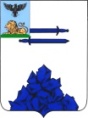 Муниципальное бюджетное  дошкольное образовательное учреждение Детский  сад «Радонежский» г. Строитель Яковлевского городского округа»309070, Россия, Белгородская область, Яковлевский район, г.Строитель, переулок Жукова, дом 2.Приказ          16.04.2021 г.                                                                                             № 60О проведении внеплановогоинструктажа по охране трудаВ  целях реализации норм трудового кодекса Российской Федерации Письма Минтруда России от 14.01.2021года № 15-2/10/В-167 «О новых правилах по охране труда» ПРИКАЗЫВАЮ :1.Назначить ответственным по охране труда  заместителя заведующего по АХР Зелик Марину Игоревну 2.Ответственному по охране труда  Зелик М.И. провести внеплановый инструктаж по охране труда в связи с изменениями в   срок до 23 апреля 2021года.3. Ответственному лицу обеспечить:-ознакомление  работников, организацию работы, а также контроль за соблюдением ими требований законодательства РФ, правил внутреннего трудового распорядка дня, инструкций по охране труда, пожарной безопасности, санитарных норм и правил;-принятие мер по предотвращению аварийных ситуаций на рабочих местах  персонала, сохранению жизни и здоровья  работников при возникновении таких ситуаций, в том числе по оказанию пострадавшим первой помощи;-безопасность работников при эксплуатации зданий, сооружений, оборудования, осуществлении технологических процессов, применении в производстве инструментов, сырья и материалов, соответствующих требованиям охраны труда на каждом рабочем месте;-своевременное проведение инструктажей на рабочем месте (первичный (при приеме на работу), повторный не реже 1 раза в пол года, внеплановый и целевой), с записью в журнале регистрации инструктажей на рабочем месте;-контроль за состоянием условий труда на рабочих местах, а также правильностью применения и использованием  работниками специальной одежды, специальной обуви и других средств индивидуальной защиты;-участие в разработке инструкций по охране труда для работников;-своевременное, незамедлительное оповещение в установленном порядке о несчастных случаях на производстве, произошедших с персоналом;Срок действия приказа – постоянный, до его отмены или переиздания.Контроль за выполнением приказа возлагаю на себя.Заведующий                                                                                Е. А. Климова С приказом ознакомлена:       М. И. Зелик  № п/п№ п/пМероприятияМероприятияСроки проведенияОтветственныйОтметка о выполнении1.Организационно-технические мероприятия по улучшению и оздоровлению условий труда в ДОУ.1.Организационно-технические мероприятия по улучшению и оздоровлению условий труда в ДОУ.1.Организационно-технические мероприятия по улучшению и оздоровлению условий труда в ДОУ.1.Организационно-технические мероприятия по улучшению и оздоровлению условий труда в ДОУ.1.Организационно-технические мероприятия по улучшению и оздоровлению условий труда в ДОУ.1.Организационно-технические мероприятия по улучшению и оздоровлению условий труда в ДОУ.1.Организационно-технические мероприятия по улучшению и оздоровлению условий труда в ДОУ.11Издание приказов:—	о назначении ответственных
лиц за организацию безопасной
работы;—	назначении ответственных
за служебные помещения;—	назначении ответственного
по ОТ;—	создании комиссии по ОТ;—	создании комиссии по расследованию несчастных случаевИздание приказов:—	о назначении ответственных
лиц за организацию безопасной
работы;—	назначении ответственных
за служебные помещения;—	назначении ответственного
по ОТ;—	создании комиссии по ОТ;—	создании комиссии по расследованию несчастных случаевЯнварьЗаведующий22Проведение испытания оборудования на игровых площадках;- лестниц стремянок.Проведение испытания оборудования на игровых площадках;- лестниц стремянок.Май -СентябрьОтветственный по ОТ, комиссия по ОТ33Общий технический осмотр здания, территории, кровли, огражденийОбщий технический осмотр здания, территории, кровли, огражденийАпрельОктябрьОтветственный по ОТ, комиссия по ОТ4Заключение соглашения по ОТ между администрацией и профсоюзным комитетомЗаключение соглашения по ОТ между администрацией и профсоюзным комитетомЗаключение соглашения по ОТ между администрацией и профсоюзным комитетомЯнварьЗаведующий, председатель профсоюзного комитета5Обеспечение работников сертифицированными СИЗ, ведение учёта выдачи СИЗ  приложении приказу Министерства Здравоохранения .исоциального развитияОбеспечение работников сертифицированными СИЗ, ведение учёта выдачи СИЗ  приложении приказу Министерства Здравоохранения .исоциального развитияОбеспечение работников сертифицированными СИЗ, ведение учёта выдачи СИЗ  приложении приказу Министерства Здравоохранения .исоциального развитияВ течении годаОтветственный по ОТ, завхоз6Проверка соглашения по ОТ между администрацией и профсоюзным комитетомПроверка соглашения по ОТ между администрацией и профсоюзным комитетомПроверка соглашения по ОТ между администрацией и профсоюзным комитетомАвгуст, декабрьКомиссия по ОТ, профсоюзный комитет7Регулярная проверка рабочих мест с целью контроля за соблюдением работниками правил техники безопасности, норм ОТРегулярная проверка рабочих мест с целью контроля за соблюдением работниками правил техники безопасности, норм ОТРегулярная проверка рабочих мест с целью контроля за соблюдением работниками правил техники безопасности, норм ОТОдин раз в месяцКомиссия по ОТ, ответственный по ОТ8Проверка территории, здания, помещений  на соответствие нормам и требованиям ОТ.  Своевременное устранение причин, несущих угрозу жизни и здоровья работников и воспитанников.Проверка территории, здания, помещений  на соответствие нормам и требованиям ОТ.  Своевременное устранение причин, несущих угрозу жизни и здоровья работников и воспитанников.Проверка территории, здания, помещений  на соответствие нормам и требованиям ОТ.  Своевременное устранение причин, несущих угрозу жизни и здоровья работников и воспитанников.В течении годаКомиссия по ОТ, ответственный по ОТ9Регулярная проверка освещения и содержание в рабочем состоянии осветительной арматурыРегулярная проверка освещения и содержание в рабочем состоянии осветительной арматурыРегулярная проверка освещения и содержание в рабочем состоянии осветительной арматурыДва раза в месяцПо договору10Проведение испытаний спортивного оборудования (шведская стенка, скамейки и.т.д.) Проведение испытаний спортивного оборудования (шведская стенка, скамейки и.т.д.) Проведение испытаний спортивного оборудования (шведская стенка, скамейки и.т.д.) АвгустКомиссия по ОТ, ответственный по ОТПрофилактика  пожарной безопасности (ПБ)Профилактика  пожарной безопасности (ПБ)Профилактика  пожарной безопасности (ПБ)Профилактика  пожарной безопасности (ПБ)Профилактика  пожарной безопасности (ПБ)1Издание приказов:— о назначении ответственногоза ПБ;—	создании ДПД;—	установлении противопожарного  режимаЯнварьЗаведующий2Противопожарный инструктаж с работникамиОдин раз в шесть месяцевОтветственный за ПБ3Регулярное оформление наглядной агитации по ПБПостоянноОтветственный за ПБ4Устранение замечаний по предписаниям пожарного надзораВ течение годаЗаведующий, ответственный за ПБ5Проверка работоспособности огнетушителей и их перезарядка (замена)1 раз в кварталОтветственный за ПБ6Контроль за соблюдением правил ПБ на рабочем месте, противопожарного режимаПостоянноЗаведующий, ответственный за ПБ7Соблюдение правил ПБ при проведении массовых мероприятийПостоянноЗаведующий, ответственный за ПБ8Изучение с воспитанниками правил  ППБ; организация проведения мероприятий с детьми и их родителями по ПБПостоянноВоспитатели9Инструктивно-методическая консультация с педагогическими работниками по методике проведения занятий с детьми по ПБАвгустОтветственный по ПБ10Провести  учебную пожарную тренировкуРаз в 3 месяца Ответственный по ОТ; ответственный по ПБ                              Профилактика дорожно-транспортного травматизма                             Профилактика дорожно-транспортного травматизма                             Профилактика дорожно-транспортного травматизма                             Профилактика дорожно-транспортного травматизма                             Профилактика дорожно-транспортного травматизма                             Профилактика дорожно-транспортного травматизма1Инструктивно-методическая консультация с педагогическими работниками по методике проведения занятий с детьми по ПДДИнструктивно-методическая консультация с педагогическими работниками по методике проведения занятий с детьми по ПДДСентябрь Ответственный по ОТ 2Тематические занятия, беседы, познавательно-развлекательные мероприятия  с воспитанниками и их родителями по правилам безопасности дорожного движения Тематические занятия, беседы, познавательно-развлекательные мероприятия  с воспитанниками и их родителями по правилам безопасности дорожного движения Сентябрь, май Воспитатели3Встреча с работниками ГИБДДВстреча с работниками ГИБДДСентябрьВоспитатели старшей  группы4Выставка детских рисунков по безопасности дорожного движенияВыставка детских рисунков по безопасности дорожного движенияСентябрь, апрельВоспитатели5Оформление уголка по безопасности дорожного движенияОформление уголка по безопасности дорожного движенияСентябрьВоспитатели групп старшего возраста6Экскурсии с воспитанниками на улицы города с проведением беседы по ПДД.Экскурсии с воспитанниками на улицы города с проведением беседы по ПДД.Сентябрь, апрельВоспитатели7Просмотр мультфильмов по ПДДПросмотр мультфильмов по ПДДИюнь-августВоспитателиОбучение работников безопасным приемам работы и соблюдению правил безопасности на рабочем местеОбучение работников безопасным приемам работы и соблюдению правил безопасности на рабочем местеОбучение работников безопасным приемам работы и соблюдению правил безопасности на рабочем местеОбучение работников безопасным приемам работы и соблюдению правил безопасности на рабочем местеОбучение работников безопасным приемам работы и соблюдению правил безопасности на рабочем местеОбучение работников безопасным приемам работы и соблюдению правил безопасности на рабочем местеОбучение работников безопасным приемам работы и соблюдению правил безопасности на рабочем местеОбучение работников безопасным приемам работы и соблюдению правил безопасности на рабочем местеОбучение работников безопасным приемам работы и соблюдению правил безопасности на рабочем местеОбучение работников безопасным приемам работы и соблюдению правил безопасности на рабочем местеОбучение работников безопасным приемам работы и соблюдению правил безопасности на рабочем месте1Разработать программу, билеты по ОТ, ПБ для проверки знаний работниковРазработать программу, билеты по ОТ, ПБ для проверки знаний работниковРазработать программу, билеты по ОТ, ПБ для проверки знаний работниковРазработать программу, билеты по ОТ, ПБ для проверки знаний работниковРазработать программу, билеты по ОТ, ПБ для проверки знаний работниковФевральФевральЗаведующая, ответственный по ОТЗаведующая, ответственный по ОТ2Провести проверку знаний работниковПровести проверку знаний работниковПровести проверку знаний работниковПровести проверку знаний работниковПровести проверку знаний работников3 квартал3 кварталОтветственный по ОТ, комиссия по ОТОтветственный по ОТ, комиссия по ОТ5Учеба с работниками по правильной эксплуатации средств пожаротушенияУчеба с работниками по правильной эксплуатации средств пожаротушенияУчеба с работниками по правильной эксплуатации средств пожаротушенияУчеба с работниками по правильной эксплуатации средств пожаротушенияУчеба с работниками по правильной эксплуатации средств пожаротушенияМартМартОтветственный за ПБОтветственный за ПБ7Учёба, практические занятия с работниками: «Оказание первой медицинской помощи»Учёба, практические занятия с работниками: «Оказание первой медицинской помощи»Учёба, практические занятия с работниками: «Оказание первой медицинской помощи»Учёба, практические занятия с работниками: «Оказание первой медицинской помощи»Учёба, практические занятия с работниками: «Оказание первой медицинской помощи»Сентябрь, майСентябрь, майМедицинскаясестраМедицинскаясестра8Инструктажи:—	вводный, первичный;—	плановый;Инструктажи:—	вводный, первичный;—	плановый;Инструктажи:—	вводный, первичный;—	плановый;Инструктажи:—	вводный, первичный;—	плановый;Инструктажи:—	вводный, первичный;—	плановый;При приеме на работу.Один раз в шесть месяцев.При приеме на работу.Один раз в шесть месяцев.Ответственный по ОТОтветственный по ОТ 9 9—	внеочередной;—	целевой—	внеочередной;—	целевой—	внеочередной;—	целевой—	внеочередной;—	целевойПо приказу. При переводеПо приказу. При переводеОтветственный по ОТОтветственный по ОТ 10 10Обучить специалистов по ОТОбучить специалистов по ОТОбучить специалистов по ОТОбучить специалистов по ОТПо графикуПо графикуЗаведующаяЗаведующая№Наименование мероприятияСрок выполненияОтветственные1Организовать обучение и проверку знаний сотрудников ДОУпо предупреждению детского травматизмаВ течение годаЗаведующий, завхозСт.воспитатель2Подготовить и оформить в соответствии с нормами приказы, инструкции, положения  по предупреждению и профилактике детского травматизмаСентябрь Заведующий Ст.воспитатель3Осуществлять строгий контроль за своевременным реагированиеми информированием в соответствии с требованиями о каждом случае травматизма.  По каждомуслучаютравматизмаЗаведующийСт.воспитатель4Проведение анализа случаев травматизма  В течение годаЗаведующий, сотрудники  5Расследование и учет несчастных случаев с воспитанникамиПо мере необходимости Заведующий 6Подготовка необходимой документации к несчастному случаю  В течение трех сутокЗаведующий 7Предоставление отчетов в вышестоящую организацию по несчастным случаям  Ежеквартально Заведующий, завхоз8Осуществлять контроль за проведением инструктажей с сотрудниками и детьмиВ течение годаЗаведующий, завхоз9Проведение  ОД по ОБЖПо плану педагогов ( раз в неделю)Педагоги ДОУ10Проведение ОД по ПДДПо плану педагогов ( раз в неделю)Педагоги ДОУ11Проведение конкурсов, викторин и пр. по правилам безопасности  По плану педагогов (1 раз в квартал)Педагоги ДОУ№МероприятияПериодичностьПериодичностьОтветственныеОтветственные1.Четкое выполнение требований безопасности к оснащению территории детского сада:Четкое выполнение требований безопасности к оснащению территории детского сада:Четкое выполнение требований безопасности к оснащению территории детского сада:Четкое выполнение требований безопасности к оснащению территории детского сада:Четкое выполнение требований безопасности к оснащению территории детского сада:1.1. Осмотр оборудования, расположенного на территории (малые формы, физкультурные пособия и др.) на предмет нахождения их в исправном состоянии с обязательным составлением актов проверки. Осмотр оборудования, расположенного на территории (малые формы, физкультурные пособия и др.) на предмет нахождения их в исправном состоянии с обязательным составлением актов проверки. дважды в годдважды в годАдминистрация1.2. Проверка состояния мебели и оборудования групп и прогулочных площадок: они должны быть  без острых углов, гвоздей, шероховатостей, выступающих болтов, вся мебель в группах и оборудование на участках должны быть закреплены; игровые горки, лесенки должны быть устойчивы и иметь прочные рейки, перила, соответствовать возрасту детей и санитарным нормам.Проверка состояния мебели и оборудования групп и прогулочных площадок: они должны быть  без острых углов, гвоздей, шероховатостей, выступающих болтов, вся мебель в группах и оборудование на участках должны быть закреплены; игровые горки, лесенки должны быть устойчивы и иметь прочные рейки, перила, соответствовать возрасту детей и санитарным нормам.ежедневноежедневноАдминистрация  Воспитатели1.3. Инвентарь и игровое оборудование должны соответствовать требованиям безопасности: детский инвентарь и игровое оборудование должно находиться в исправном состоянии, позволяющим  соразмерять двигательную нагрузку в соответствии с сезоном года, возрастом детей и требованиями СанПиН.Инвентарь и игровое оборудование должны соответствовать требованиям безопасности: детский инвентарь и игровое оборудование должно находиться в исправном состоянии, позволяющим  соразмерять двигательную нагрузку в соответствии с сезоном года, возрастом детей и требованиями СанПиН.Постоянно Постоянно Администрация  Воспитатели2. Санитарные мероприятияСанитарные мероприятияСанитарные мероприятияСанитарные мероприятия2.1.Мероприятия по устранению перед началом прогулки стоялых вод после дождя; уборке мусора; приведению декоративной обрезки кустарников; вырубки сухих и низких веток деревьев и молодой поросли;Мероприятия по устранению перед началом прогулки стоялых вод после дождя; уборке мусора; приведению декоративной обрезки кустарников; вырубки сухих и низких веток деревьев и молодой поросли;Перед началом прогулок ввесенне-осенний периодПеред началом прогулок ввесенне-осенний периодЗавхозВоспитатели2.2.Мероприятия по очистке от снега и сосулек крыш всех построек, дорожек, детских площадок, ступенек крыльца, наружных лестниц от снега и льда, посыпанию песком.Мероприятия по очистке от снега и сосулек крыш всех построек, дорожек, детских площадок, ступенек крыльца, наружных лестниц от снега и льда, посыпанию песком.Перед началом прогулок взимний периодПеред началом прогулок взимний периодЗавхозВоспитатели3. Профилактические действия Профилактические действия 3.1.Контроль и страховка во время скатывания детей с горки, лазания, спрыгивания с возвышенностей, проводится проверка выносного материала (лопаток,  ледянок, вертушек).Контроль и страховка во время скатывания детей с горки, лазания, спрыгивания с возвышенностей, проводится проверка выносного материала (лопаток,  ледянок, вертушек).Постоянно Постоянно Воспитатели 3.2. Индивидуальные беседы о правилах поведения во время занятиях физкультуройУчастие в занятиях  по ознакомлению с окружающим и ОБЖ. Тщательный осмотр места проведения и используемого оборудования при организации спортивных праздников, досугов, развлечений Индивидуальные беседы о правилах поведения во время занятиях физкультуройУчастие в занятиях  по ознакомлению с окружающим и ОБЖ. Тщательный осмотр места проведения и используемого оборудования при организации спортивных праздников, досугов, развлечений Постоянно Постоянно Ст. медсестра №МероприятияПериодичностьОтветственные1.Инструктажи по охране труда и здоровья детейПо графику Завхоз 2.Целевые инструктажи по охране жизни и здоровья детей во время  проведения экскурсий и прогулок за пределами детского сада;По графику Завхоз 3.Инструктаж «Предупреждение детского дорожно-транспортного травматизма» По графику Завхоз 4.Составление плана работы ДОУ по предупреждению детского травматизмаНа начало учебного годаЗаведующий Комиссия по предупреждению травматизма 5.Создание среды в группах  «уголок Пешехода»Сентябрь ВоспитателиОтветственный по предупреждению травматизма6.Обновление материала в  группахОктябрь ВоспитателиОтветственный по предупреждению травматизма7.Проведение консультаций «Что могут сами дети», «Предупреждение детских страхов в опасной ситуации», «Окажи первую помощь», «Психофизические особенности дошкольников и их поведение на дороге», «Методика организации работы с детьми по воспитанию безопасного поведения на улице и дорогах в разных возрастных группах», «Взаимодействие с семьей по предупреждению травматизма и дорожно-транспортного травматизма дошкольников».По плану ВоспитателиОтветственный по предупреждению травматизма8.Круглый стол «Безопасность ребенка на дороге» Заведующий Родительский комитет 9.  Составление картотеки художественной литературы, игр по ПДД и основам безопасности жизнедеятельности.Заведующий Родительский комитет 10. Анкетирование родителейЗаведующий Родительский комитет №МероприятияПериодичностьОтветственные1.Родительские собрания По плануВоспитателивоспитатели рассказывают  родителям о проводимых в дошкольном учреждении дидактических занятиях по воспитанию и обучению безопасному поведению на улице;По плануВоспитатели2.Стенд «Уголок безопасности»;Периодическое обновление материалов ЗаведующийВоспитатели 3.Беседы По плануВоспитателиподробное раскрытие причин и условий, приводящих к возникновению дорожно-транспортного происшествия с участием дошкольников в качестве пешеходов и пассажиров;По плануВоспитатели4.Показ выставок детских рисунков, поделок, макетов по тематике дорожной безопасностиПо плануПедагоги 5.Дискуссионные встречи за «круглым столом»;По плануЗаведующий Воспитатели6.Выпуск памяток для родителейСистематически Заведующий Воспитатели«Обучение детей наблюдательности на улице», «Причины дорожно-транспортного травматизма», «Правила поведения на остановке маршрутного транспорта», «Правила перевозки детей в автомобиле». Систематически Заведующий Воспитатели№ п/пМероприятиеСроки проведенияОтветственный1Инструктивно-методическая консультация с педагогическими работниками по методике проведения занятий с детьми по ПДДСогласно годовому плануЗаведующий2Изучение ПДД с воспитанниками согласно методическим разработкам, используемыми воспитателями каждой возрастной группыВ течение годаВоспитатели3Тематические занятия, беседы, развлечения по правилам безопасности дорожного движения с воспитанникамиСогласно годовому плануВоспитатели 4Встреча с работниками ГИБДДИюньЗаведующий 5Конкурс стенгазет «В добрый путь» по ПДДСентябрьВоспитатели, дети6Целенаправленная работа с родителями (законными представителями) по профилактике детского дорожно-транспортного травматизма. В течение годаВоспитатели7.Оборудование и обновление детской транспортной площадки, уголков по ПДДВ течение годаЗавхоз 8.Месячник безопасности с воспитанникамисентябрьЗаведующий, воспитатели10.Приобретение дидактических игр, пособий, методической, детской художественной литературы по ПДДВ течение годаЗаведующий, воспитатели11.Экскурсии с воспитанниками на улицы города, к регулируемым и нерегулируемым перекресткамСогласно плану воспитателейВоспитателиМероприятияСрокисполненияОтветственныеОбновление уголков по изучению правил дорожного движения в группах (макеты, игровые зоны, атрибуты, информация).Оформление консультационного материала для родителей по профилактике детского дорожно-транспортного травматизма (фотоматериал, папки-раскладушки).Консультация для воспитателей на тему «Формирование основ безопасной жизнедеятельности у детей дошкольного возраста. Обзор парциальных программ».ОД по ПДД (по плану педагогов)Целевые прогулки в места повышенной опасности (регулируемые и нерегулируемые перекрестки, пешеходные переходы и пр.)Консультация для родителей на тему «Профилактика детского дорожно-транспортного травматизма в летний период».Обновление детской транспортной площадки, дорожной разметки на территории МБДОУВ течение годаВоспитателиОбновление уголков по изучению правил дорожного движения в группах (макеты, игровые зоны, атрибуты, информация).Оформление консультационного материала для родителей по профилактике детского дорожно-транспортного травматизма (фотоматериал, папки-раскладушки).Консультация для воспитателей на тему «Формирование основ безопасной жизнедеятельности у детей дошкольного возраста. Обзор парциальных программ».ОД по ПДД (по плану педагогов)Целевые прогулки в места повышенной опасности (регулируемые и нерегулируемые перекрестки, пешеходные переходы и пр.)Консультация для родителей на тему «Профилактика детского дорожно-транспортного травматизма в летний период».Обновление детской транспортной площадки, дорожной разметки на территории МБДОУ—//—Обновление уголков по изучению правил дорожного движения в группах (макеты, игровые зоны, атрибуты, информация).Оформление консультационного материала для родителей по профилактике детского дорожно-транспортного травматизма (фотоматериал, папки-раскладушки).Консультация для воспитателей на тему «Формирование основ безопасной жизнедеятельности у детей дошкольного возраста. Обзор парциальных программ».ОД по ПДД (по плану педагогов)Целевые прогулки в места повышенной опасности (регулируемые и нерегулируемые перекрестки, пешеходные переходы и пр.)Консультация для родителей на тему «Профилактика детского дорожно-транспортного травматизма в летний период».Обновление детской транспортной площадки, дорожной разметки на территории МБДОУОбновление уголков по изучению правил дорожного движения в группах (макеты, игровые зоны, атрибуты, информация).Оформление консультационного материала для родителей по профилактике детского дорожно-транспортного травматизма (фотоматериал, папки-раскладушки).Консультация для воспитателей на тему «Формирование основ безопасной жизнедеятельности у детей дошкольного возраста. Обзор парциальных программ».ОД по ПДД (по плану педагогов)Целевые прогулки в места повышенной опасности (регулируемые и нерегулируемые перекрестки, пешеходные переходы и пр.)Консультация для родителей на тему «Профилактика детского дорожно-транспортного травматизма в летний период».Обновление детской транспортной площадки, дорожной разметки на территории МБДОУОбновление уголков по изучению правил дорожного движения в группах (макеты, игровые зоны, атрибуты, информация).Оформление консультационного материала для родителей по профилактике детского дорожно-транспортного травматизма (фотоматериал, папки-раскладушки).Консультация для воспитателей на тему «Формирование основ безопасной жизнедеятельности у детей дошкольного возраста. Обзор парциальных программ».ОД по ПДД (по плану педагогов)Целевые прогулки в места повышенной опасности (регулируемые и нерегулируемые перекрестки, пешеходные переходы и пр.)Консультация для родителей на тему «Профилактика детского дорожно-транспортного травматизма в летний период».Обновление детской транспортной площадки, дорожной разметки на территории МБДОУОбновление уголков по изучению правил дорожного движения в группах (макеты, игровые зоны, атрибуты, информация).Оформление консультационного материала для родителей по профилактике детского дорожно-транспортного травматизма (фотоматериал, папки-раскладушки).Консультация для воспитателей на тему «Формирование основ безопасной жизнедеятельности у детей дошкольного возраста. Обзор парциальных программ».ОД по ПДД (по плану педагогов)Целевые прогулки в места повышенной опасности (регулируемые и нерегулируемые перекрестки, пешеходные переходы и пр.)Консультация для родителей на тему «Профилактика детского дорожно-транспортного травматизма в летний период».Обновление детской транспортной площадки, дорожной разметки на территории МБДОУОбновление уголков по изучению правил дорожного движения в группах (макеты, игровые зоны, атрибуты, информация).Оформление консультационного материала для родителей по профилактике детского дорожно-транспортного травматизма (фотоматериал, папки-раскладушки).Консультация для воспитателей на тему «Формирование основ безопасной жизнедеятельности у детей дошкольного возраста. Обзор парциальных программ».ОД по ПДД (по плану педагогов)Целевые прогулки в места повышенной опасности (регулируемые и нерегулируемые перекрестки, пешеходные переходы и пр.)Консультация для родителей на тему «Профилактика детского дорожно-транспортного травматизма в летний период».Обновление детской транспортной площадки, дорожной разметки на территории МБДОУАпрель         МайПедагоги ДОУПедагоги ДОУп/п Наименование работ Сроки Ответственные 1 Создать комиссию для руководства и координации действий по проведению противопаводковых мероприятий, утвердить приказом. 25.01.22 гЗаведующая д/с 2 Разработать план мероприятий по подготовке к паводку и безаварийному пропуску паводковых вод в весенний период 2022 года 25.01.22гЗаведующая д/с Завхоз 3 Инструктаж коллектива и воспитанников действиям в условиях возникновения наводнений Совещание 26.02.22., тематические занятия, родительские собрания Заведующая д/с воспитатели 4 Обеспечение мониторинга за паводковой обстановкой Каждый день до конца паводкового периода Заведующая д/с 5 Организовать работу по очистке снега с крыш и стен детского сада по периметру  Март 2022 гЗавхоз 6 Очистка снега с территории детского сада  Март 2022 гЗавхоз 7 Создать запасы материально технических средств (камень, песок, щебень, цемент)  Март  2022 гЗавхоз 8 Организовать наблюдение за стенным стоком воды Каждый вторник до конца паводкового периода Заведующая д/с 9 Проведение разъяснительной работы  о противопаводковых мероприятиях  среди коллектива и воспитанников Постоянно до конца паводкового периода Заведующая д/с 